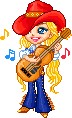 COUNTRY DANCE WESTERN                 ACADEMYIntro : 16 comptes
[1-8] SIDE ROCK & SIDE ROCK, CROSS SHUFFLE, 3/4 TURN LEFT
1-2      Rock step D à droite, revenir appui sur le PG&          Assembler PD à côté du PG3-4      Rock step G à gauche, revenir appui sur le PD5&6    Croiser le PG devant PD, PD à droite, croiser le PG devant PD7-8      1/4 tour à G en posant le PD derrière, 1/2 tour à G et PG devant 3:00* RESTART N° 1 mur 3 (en repartant à 12:00 après un 1/4 tour supplémentaire à G)

[9-16] ROCK FWD, TRIPLE BACK, 1/2 TURN & TRIPLE FWD, SCISSOR 1/4 TURN
1-2      Rock step D devant, revenir appui sur le le PG3&4    Triple step D G D en arrière5&6    1/2 tour à gauche et Triple step G D G devant 9:007&8    1/4 tour à gauche et PD à droite, assembler PG à côté du PD, croiser le PD devant le PG 6:00
[17-24] SIDE STOMP, HOLD, SAILOR STEP, SIDE STOMP, HOLD, SAILOR STEP
1-2      Stomp PG à gauche, Pause3&4    Croiser le PD derrière PG, PG à G, PD à D5-6      Stomp PG à gauche, Pause7&8    Croiser le PD derrière PG, PG à G, PD à D* RESTART N° 2 mur 7 (en remplaçant le 8 par un Touch PD à côté du PG)

[25-32] STEP FWD, 1/2 TURN & HOOK, KICK BALL CHANGE, HEEL & TOE SWITCHES 1/2 T
1-2      Poser PG devant, pivoter 1/2 tour à droite avec Hook D croisé devant jambe G 12:003&4    Kick D devant, PD à côté du PG, PG sur place5&6    Talon D devant, revenir PD à côté du PG, Touch pointe G derrière&7       1/4 tour à G et poser PG à côté du PD, Touch pointe D derrière&8&    1/4 tour à G et poser PD à côté du PG, Talon G devant, revenir sur PG à côté du PD 6:00
TAG (4 comptes) ROCKING CHAIR : A la fin du 2ème mur à 12:00
Rock step D devant, revenir en appui sur le PG, Rock step D derrière, revenir en appui sur le PG

RESTARTS :
N°1 : Après 8 comptes sur le 3 ème mur à 12:00
N°2 : Après 24 comptes sur le 7 ème mur à 12:00COUNTRY DANCE WESTERN ACADEMY      703 Rue Boucher de la Rupelle   73100 GRESY SUR AIXANGELIQUE  GIRAUD  Tel: 06.15.53.67.55Diplômée  en danse country au Country Dance Instructors Training  (CDIT)countrydancewesternacademy.com